Equivalency Report for RPCiT: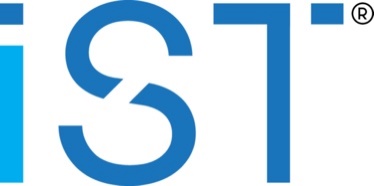 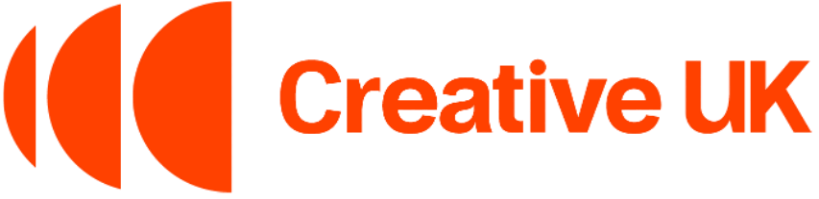 Registered Practitioner in Creative Industries & Technologies(Ofqual Level 5 Equivalence)
Please note that not all of the Ofqual descriptors are included in the below grid as many have already been covered by the RPCiT competencies.
If you have any queries please contact registrations@istonline.org.ukKnowledge CriteriaShow how your practical, theoretical, or technological expertise in a particular subject or field enables you to navigate and make progress in diverse and complex situations.APPLICANT’S ANSWERS: 500 word limitShow your understanding of the field and extent of the area of study or work in your organisation.APPLICANT’S ANSWERS: 500 word limitShow that you possess a good understanding of multiple perspectives and their underlying justifications.APPLICANT’S ANSWERS: 500 word limitSkills CriteriaShow how you approach and solve complex problems by employing a combination of methods and skills.APPLICANT’S ANSWERS: 500 word limitShow how you translate insights from research or development into practical actions.APPLICANT’S ANSWERS: 500 word limit